ProjektsInformatīvais ziņojums „Par vienoto atlīdzības sistēmu valsts pārvaldē”2016. gada februāris		IevadsFinanšu ministrija, izpildot Ministru prezidenta 2015.gada 5.novembra rezolūcijā Nr.90/TA-2373 minēto ir izvērtējusi atlīdzības sistēmu valsts pārvaldē un sagatavojusi informatīvo ziņojumu.Informatīvais ziņojums ietver:Atlīdzības sistēmas izvērtējumu, kā arī turpmāko rīcību atlīdzības sistēmas pilnveidei.Informatīvajā ziņojumā pielietotā terminoloģija:Vispārējais valdības sektors - Saskaņā ar Ministru kabineta noteikumiem “Noteikumi par institucionālo sektoru klasifikāciju” sektors S130000 "Vispārējā valdība" aptver visu valsts un pašvaldību pārvaldes struktūru, kā arī valsts sociālās apdrošināšanas iestādes. Šajā sektorā iekļauj ministrijas un citas centrālās valsts iestādes un to padotības iestādes (arī budžeta nefinansētas padotības iestādes), no valsts budžeta daļēji finansētas atvasinātas publiskas personas (izņemot speciālās ekonomiskās zonas, ostu un brīvostu pārvaldes), valsts struktūru veidotos publiskos nodibinājumus, valsts struktūru kontrolētas un finansētas komercsabiedrības, pašvaldības un to padotības iestādes (arī speciālās ekonomiskās zonas, ostu un brīvostu pārvaldes), pašvaldību struktūru kontrolētas un finansētas komercsabiedrības, kā arī valsts sociālās apdrošināšanas struktūras (sociālās nodrošināšanas fondus). Vispārējās valdības sektora sarakstu sagatavo un komersantus tajā ietver Centrālā statistikas pārvalde. Vispārējās valdības sektors ir definēts 2013.gada 21.maija Eiropas Parlamenta un Padomes regulā (ES) Nr. 549/2013 par Eiropas nacionālo un reģionālo kontu sistēmu Eiropas Savienībā.I. Esošā situācijaValsts un pašvaldību institūciju amatpersonu un darbinieku atlīdzības likums (turpmāk – atlīdzības likums) nosaka:1) ka valsts institūciju amatpersonu un darbinieku mēnešalgas nedrīkst pārsniegt Ministru prezidentam noteikto mēnešalgu (2016.gadā 3771 euro), kuru nosaka, piemērojot koeficientu (4.93), kas piesaistīts valstī strādājošo aizpagājušā gada vidējai darba samaksai (765 euro). Atlīdzības likums nosaka arī atsevišķus izņēmumus (FKTK, tiesneši, prokurori, Saeimas amatpersonas u.c.);2) valsts un pašvaldību institūciju mēnešalgu skalas maksimālās mēnešalgas katrai no 16 mēnešalgu grupām. Katram amatam atbilst noteikta mēnešalgu grupa, kuru nosaka klasificējot amatu saskaņā ar valsts un pašvaldību institūciju amatu katalogu attiecīgā amata saimē un līmenī. 3) koeficientus mēnešalgu noteikšanai vēlētām un ieceltām amatpersonām (Ministru kabineta locekļi, Saeimas deputāti, pašvaldību deputāti, neatkarīgo iestāžu vadītāji (Valsts kontrole, NEPLP, CVK u.c.)). Koeficientus reizina ar Centrālās statistikas pārvaldes oficiālajā statistikas paziņojumā publicēto valstī strādājošo aizpagājušā gada mēneša vidējās darba samaksas apmēru.Atlīdzības likums paredz šādus motivācijas instrumentus:1. Vispārējos:Piemaksa par personisko darba ieguldījumu un darba kvalitāti, ko var noteikt līdz 40% no mēnešalgas. Piemaksa par papildu darbu, aizvietošanu, vakanta amata pienākumu pildīšanu – līdz 30% no mēnešalgas (piemaksu nosaka uz noteiktu periodu). Ja amatpersona (darbinieks) vienlaikus saņem gan piemaksu par personisko darba ieguldījumu un darba kvalitāti, gan piemaksu par papildu darbu, aizvietošanu, vai vakanta amata pienākumu pildīšanu, tad piemaksu kopsumma nedrīkst pārsniegt 60 % no mēnešalgas.Prēmija par ikgadējās darbības un tās rezultātu novērtējumu – līdz 75% no mēnešalgas vienu reizi gadā.Naudas balva, kas kalendāra gada ietvaros nepārsniedz mēnešalgas apmēru, sakarā ar amatpersonai (darbiniekam) vai valsts vai pašvaldības institūcijai svarīgu sasniegumu (notikumu), ņemot vērā amatpersonas (darbinieka) ieguldījumu attiecīgās institūcijas mērķu sasniegšanā;Atvaļinājuma pabalsts, aizejot ikgadējā apmaksātajā atvaļinājumā, – līdz 50% no mēnešalgas.2. Terminētos – valsts budžeta likumā noteiktos motivācijas instrumentus 2016., 2017. un 2018.gadā:Prēmija par  budžeta izdevumu samazināšanu vai iestādes darbības izpildes rādītāju uzlabošanu – MK lēmums;Prēmija par ēnu ekonomikas mazināšanu un godīgas konkurences veicināšanu– MK lēmums;Prēmija par ieguldījumu valsts budžeta izdevumu samazināšanā, nodrošinot efektīvu valsts parāda vadību – MK lēmums.3. Speciālā prēmija:Prēmija par drošsirdīgu un pašaizliedzīgu rīcību - līdz 120% no mēnešalgas gada laikā.II. Vispārējās valdības izdevumi atlīdzībai Pēdējos divos gados Latvijā ir vērojams vidējās darba samaksas pieaugums, ko nodrošinājusi gan iepriekšējos gados sasniegtā straujā ekonomikas izaugsme, gan atsevišķi vienreizēji faktori, tajā skaitā minimālās algas paaugstināšana. 2014.gadā kopā vidējā bruto darba samaksa Latvijā palielinājās par 6,8% un sasniedza 765 eiro. Spēcīgs vidējās darba samaksas pieaugums turpinās arī 2015.gadā, kad gada pirmajā pusē vidējā darba samaksa palielinājās par 6,6%, sasniedzot 800 eiro. 2016.gadā, pēc Finanšu ministrijas prognozēm, vidējās bruto darba samaksas pieaugums kļūs nedaudz lēnāks, veidojot apmēram 5,0%. Iedzīvotāju reālos ienākumus pēdējos gados vēl papildus pozitīvi ietekmēja zemā inflācija un darbaspēka nodokļu samazināšana, un reālā darba samaksa (jeb iedzīvotāju pirktspēja) palielinājās vēl straujāk – 2014.gadā par 8% un 2015.gada pirmajā pusē par 6,7%.1.attēls2015.gadā darba algas turpināja pieaugt straujāk nekā produktivitāte Datu avots: CSP, FM aprēķiniPēdējo trīs gadu laikā reālās darba samaksas pieaugums ir būtiski pārsniedzis produktivitātes kāpumu. Tomēr jāņem vērā, ka algu kāpumam ilgstoši nevajadzētu pārsniegt produktivitātes pieaugumu, jo tādā gadījumā mazinās valsts konkurētspēja un attiecīgi arī sarūk iespēja gūt ienākumus no eksporta un nodrošināt tālāku labklājības pieaugumu saviem iedzīvotājiem. Lai gan dažus pēdējos gadus algas Latvijā ir augušas straujāk par produktivitāti, tas šobrīd vēl nerada pamatu bažām, jo šāda attīstība lielā mērā saistīta ar tautsaimniecības straujo izaugsmi iepriekšējos gados, kas uzlaboja uzņēmumu finanšu rādītājus un nodrošināja resursus algu paaugstināšanai, kā arī ļoti zemo inflāciju, kas vēl papildus nodrošināja reālās darba samaksas straujāku pieaugumu. Šie ir īstermiņa faktori un sagaidāms, ka vidējā termiņā darba samaksas pieaugums būs atbilstošs produktivitātes kāpumam.Analizējot darba samaksas pieaugumu privātajā un vispārējās valdības sektorā (2.attēls), jāsecina, ka straujāks vidējās algas pieaugums pēdējos gados bijis privātajā sektorā. 2015.gada trešajā ceturksnī vidējā bruto darba samaksa privātajā sektorā palielinājās par 8.3%, salīdzinot ar attiecīgo periodu pirms gada, savukārt  vispārējās valdības sektorā  par 6.7%. Kā arī jāatzīmē, ka privātajā sektorā vidējā darba samaksa ir jau gandrīz par ceturtdaļu augstāka nekā pirms krīzes laikā, savukārt darba samaksas pieaugums vispārējās valdības sektorā - 4,9%.2.attēlsDarba samaksa privātajā un vispārējās valdības sektorā 2008. - 2015.gada 3.cet., euroDatu avots: CSP  dati2.attēla datu interpretācijā jāņem vērā sekojošais:vispārējās valdības sektorā ietilpst ne tikai valsts tiešās pārvaldes institūcijas, bet arī pašvaldību institūcijas un valsts un pašvaldību kontrolētas kapitālsabiedrības;laika periodā no 2009.gada līdz 2010.gadam tika samazinātas mēnešalgu skalā noteiktās maksimālās mēnešalgas visām mēnešalgu grupām, savukārt no 2011.gada līdz pat 2016.gadam valsts pārvaldē vadošo amatu mēnešalgu grupām maksimālās mēnešalgas nav mainītas;atalgojuma pieaugumu ietekmēja minimālās algas celšana;valsts pārvaldē nodarbināto augstākā līmeņa vadītāju un augsta līmeņa ekspertu algas ir zaudējušas konkurētspēju ar privātā sektora algām, īpaši krasas atšķirības vērojamas vidējā un augstākā vadības līmeņa amatos.3.attēlsMēnešalgas maksimālais apmērs mēnešalgu skalā (euro)Datu avots: Finanšu ministrijas datiJāatzīmē ka laika periodā no 2011.gada līdz pat 2016.gadam augstāko mēnešalgu grupām mēnešalgas nav mainītas, bet celtas ir tikai pamatā zemāko mēnešalgu grupu mēnešalgas, mainoties minimālajai algai, par ko liecina 3.attēlā atspoguļotā informācija.4.attēlsVispārējās valdības izdevumi atlīdzībai, milj. euro 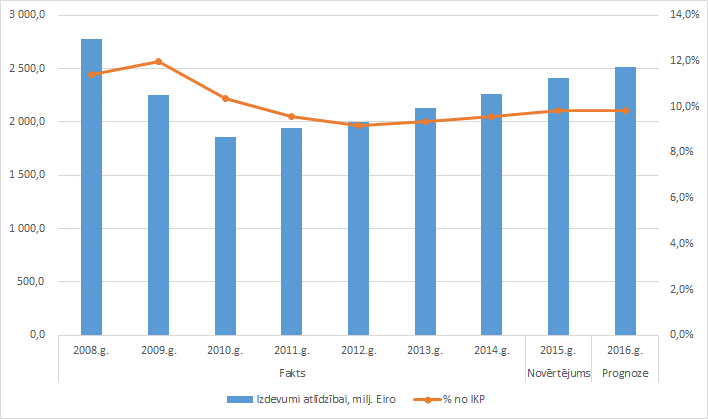 Datu avots: Finanšu ministrijas datiIzdevumu atlīdzībai pieaugums 2015.gadā skaidrojams ar:papildu finansējuma piešķiršanu minimālās mēnešalgas paaugstināšanai no 320 euro uz 360 euro no 2015.gada 1.janvāra;izdevumu atlīdzībai 2014. un 2015.gadā apjomā iekļauta arī šajā periodā maksātā atlīdzība par darbu Latvijas prezidentūras Eiropas Savienības Padomē 2015.gadā sagatavošanas un norises nodrošināšanā;palielināti izdevumi uz vienlīdzīgiem principiem balstītas atlīdzības nodrošināšanai (atvaļinājuma pabalsts, atlaišanas (atvaļināšanas) pabalsts, prēmija saskaņā ar ikgadējo darbības un tās rezultātu novērtējumu, veselības apdrošināšana - Valsts policijā, robežsardzē un VUGD strādājošajiem.5.attēlā atspoguļoti izdevumi atlīdzībai vispārējās valdības izdevumos procentos no IKP dažādās Eiropas Savienības valstīs, kuru izmaiņas ir ietekmējusi ekonomiskā krīze. Secināms, ka Latvija un Lietuva veido valstu grupu, kurās izdevumi atlīdzībai ir zemāki salīdzinot ar citām valstīm.Analizējot datus jāņem vērā, ka izdevumu atlīdzībai īpatsvars IKP atšķiras starp valstīm ar dažādiem ienākumu līmeņiem. Tādējādi, uzlabojoties fiskālajai situācijai valstī, budžeta izdevumi atlīdzībai pakāpeniski palielinās salīdzinājumā ar iepriekšējā gada attiecīgo periodu.5.attēlsAtlīdzība vispārējos valdības izdevumos % no IKPDatu avots: Eurostat	Ne mazāk svarīgs rādītājs ir valsts pārvaldē nodarbināto skaits, salīdzinot ar iedzīvotāju skaitu valstī. 	Vērtējot Latvijas vietu ES atsevišķu valstu un Baltijas valstu kontekstā, jāsecina, ka nodarbināto skaita procentuālā attiecībā nav liela, par ko liecina 6.attēls. 6.attēlsValsts pārvaldē nodarbināto skaita attiecība pret iedzīvotāju skaitu, %Datu avots:7.attēlsValsts pārvalde un aizsardzība; Obligātā sociālā apdrošināšana –nodarbināto īpatsvars kopskaitā, izmaiņas 2014.gads salīdzinot ar 2008.gadu, % 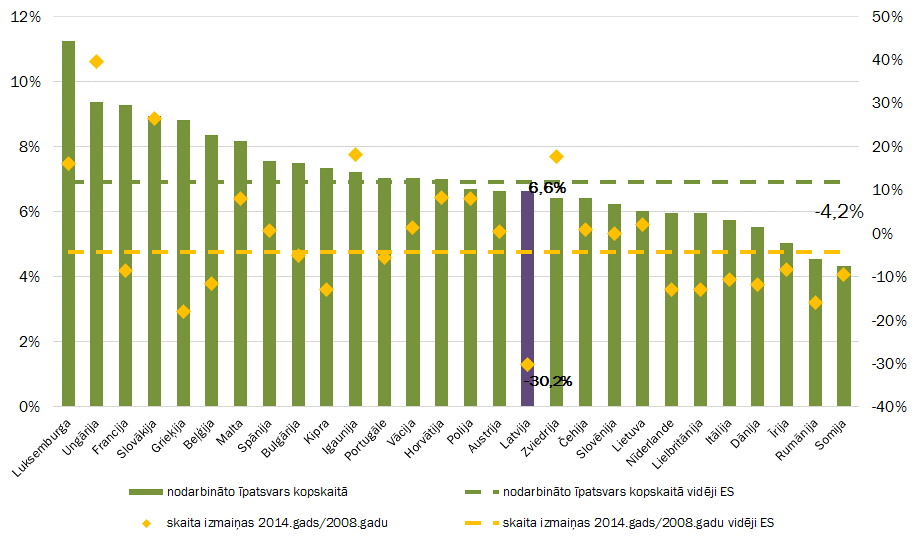 Datu avots: EUROSTAT http://ec.europa.eu/eurostat/web/lfs/data/databaseNodarbināto skaits valsts pārvaldē, tai skaitā aizsardzības un sociālās aizsardzības jomā nodarbinātie, ir samazinājies sasniedzot 6.6% no visiem nodarbinātajiem, kas ir zem nodarbināto īpatsvara kopskaita vidēji ES, ko apliecina 7.attēls.Kopš 2008.gada strādājošo skaits valsts pārvaldē ir piedzīvojis būtisku samazinājumu, un valsts budžeta iestādēs 2015.gadā ir nodarbināti 58 tūkst. cilvēku. Valsts budžeta iestādes aptver valsts tiešās pārvaldes iestādes (Valsts kanceleja, Pārresoru koordinācijas centrs, ministrijas un to padotības iestādes), kā arī neatkarīgās iestādes (iestādes, kuras nav padotas Ministru kabinetam, un tās kompetences, tiesības un darbību nosaka atsevišķs likums, piemēram, Valsts kontrole, Augstākā tiesa u.c.). Strādājošo skaita samazinājums panākts ekonomiskās krīzes periodā un arī šobrīd tiek sekots, lai nepieļautu nodarbināto skaita pieaugumu, virzot jaunus tiesību aktu projektus, politikas plānošanas dokumentus un uzņemoties papildu funkcijas. 8.attēlsNodarbināto skaits valsts un pašvaldību iestādēs (2008. - 2015.gads)Datu avots: Finanšu ministrijas datiApskatītajā laika posmā vērojams:Valsts tiešajā pārvaldē nodarbināto skaits krīzes iespaidā samazināts par 32% un darbinieku skaits nepieaug;Pašvaldību iestādēs nodarbināto skaitam pēc ekonomiskās krīzes ir tendence nedaudz pieaugt;Valsts pārvaldes cilvēkresursu politikas ietvaros nav iespējams tiešā veidā ietekmēt pašvaldību iestādēs nodarbināto skaitu.9.attēlsValsts budžeta iestādēs strādā 58 tūkst. nodarbināto, skaits un īpatsvars %Datu avots: Finanšu ministrijas datiIII. Galvenie iepriekšējos gados veiktie pasākumi darba samaksas valsts budžeta iestādēs izlīdzināšanas nodrošināšanai:2011.gadāVidējā darba samaksa valsts budžeta iestādēs bija 714 euro (pieaugums pret 2010. gadu + 9.6%), strādājošo skaits 59.8 tūkst. cilvēku (salīdzinot ar 2010.gadu -2.4%).Darba samaksas pieaugumi valsts budžeta iestādēs ir notikuši saskaņā ar likumā “Par valsts budžetu 2011.gadam” plānotajiem izdevumiem un likumdošanas izmaiņām:ar 2011.gada 1.janvāri pieauga minimālā mēneša darba alga no 256 līdz 284.6 euro (no 180 līdz 200 latiem) (pieaugums 11.1%), kopējā ietekme 2.3 mlj. euro.ar 2011.gada 1.janvāri Atlīdzības likumā tika iekļauti arī tiesneši un prokurori, kā rezultātā būtiski pieauga viņu atalgojums (piem., rajonu (pilsētu) tiesu tiesnešiem - par 43%), kas ietekmēja arī vidējo darba samaksu valsts budžeta iestādēs strādājošajiem, kopējā ietekme veidoja 11.8 mlj. euro .saistībā ar Neatliekamās medicīniskās palīdzības dienesta pārņemšanu no pašvaldībām – 5.98 milj. euro;Centrālajai vēlēšanu komisijai – (referendums, parlamenta vēlēšanas) – 5.3 milj. euro.tautas skaitīšanai – 0.3 milj. euro.2011.gadā pastāv iespēja motivēt kompetentākās amatpersonas un darbiniekus ar piemaksu (līdz 20% no mēnešalgas) par personisko darba ieguldījumu un darba kvalitāti.Darbinieku darba samaksas pieaugums valsts tiešās pārvaldes iestādēs, nepārkāpjot mēnešalgu skalas noteiktās robežas, iespējams arī pēc darbinieku ikgadējās novērtēšanas, paaugstinoties viņu kvalifikācijas pakāpei.Periodā no 2008.gada līdz 2011.gadam turpinājās nodarbināto skaita samazināšanās, tika veiktas strukturālās reformas - primāri samazinot mazāk kvalificētos darbiniekus, kā rezultātā vidējai darba samaksai ir tendence palielināties, nemainoties esošo darbinieku algai. 2012.gadā Vidējā darba samaksa valsts budžeta iestādēs 747 euro (pieaugums pret 2011. gadu + 4.6%), strādājošo skaits 58.2 tūkst. cilvēku (salīdzinot ar 2011.gadu -2.7%).Ar grozījumiem Atlīdzības likumā tiek noteikta jauna iespēja - izmaksāt prēmiju par sekmīgu ēnu ekonomikas apkarošanas pasākumu īstenošanu ne tikai Valsts ieņēmumu dienesta amatpersonām un darbiniekiem, bet arī citām institūcijām (Valsts darba inspekcijas, Valsts robežsardzes, Valsts policijas amatpersonām un darbiniekiem), kas arī dod ieguldījumu ēnu ekonomikas apkarošanā un godīgas konkurences veicināšanā. 2013.gadā Vidējā darba samaksa valsts budžeta iestādēs 828 euro (pieaugums pret 2012. gadu + 10.9%), strādājošo skaits  57.8 tūkst. cilvēku (salīdzinot ar 2012.gadu -0.7%).Ar 2013.gada 1.janvāri tiek mainīta piesaiste vēlēto un Saeimas iecelto amatpersonu mēnešalgu apmēra aprēķināšanai, piemērojot Centrālās statistikas pārvaldes oficiālajā statistikas paziņojumā publicēto valstī strādājošo 2012.gada 1.pusgada mēneša vidējās darba samaksas apmēru  – 674 euro (iepriekš piemēroja 2009.gada pirmā pusgada vidējās darba samaksas apmēru  670 euro).Tiek paaugstināti Nacionālās elektronisko plašsaziņas līdzekļu padomes locekļu mēnešalgas noteikšanā piemērojamie koeficienti.Mainīts Sabiedrisko pakalpojumu regulēšanas komisijas amatpersonu (darbinieku) mēnešalgas noteikšanas princips, vienlaikus paaugstinot koeficientu līdz  4,05 (analoģiski kā ministru prezidentam un valsts kontrolierim).Tiek paaugstināts piemaksas par papildu darbu, par vakanta amata vai prombūtnē esošas amatpersonas pienākumu pildīšanu apmērs no 20% uz 30% no mēnešalgas, kā arī paaugstināts  piemaksu par personisko darba ieguldījumu un darba kvalitāti apmērs no 20% uz 30% no mēnešalgas. Tika atļauts atsākt izmaksāt atvaļinājuma pabalstu līdz 50% apmēram no mēnešalgas (iepriekš – līdz 25% no mēnešalgas). Tika atļauts atsākt izmaksāt prēmiju par ikgadējo darbības un tās rezultātu novērtējumu līdz 75% no mēnešalgas apmēra. Mainīts naudas balvas apmērs no vienas minimālās mēneša darba algas apmēra uz amatpersonai (darbiniekam) noteiktās mēnešalgas apmēru.Saglabāta iespēja izmaksāt prēmiju atsevišķu valsts institūciju amatpersonām (darbiniekiem), ja viņu darbības rezultātā ir būtiski uzlabota situācija ēnu ekonomikas apkarošanā un godīgas konkurences veicināšanā.Paredzēta jauna iespēja - prēmēt Valsts kases amatpersonas (darbiniekus) par ieguldījumu  valsts budžeta izdevumu samazināšanā, nodrošinot efektīvu valsts parāda vadību. Paredzēta jauna iespēja - prēmēt arī pārējo valsts un pašvaldību institūciju amatpersonas un darbiniekus gadījumos, ja ir uzlaboti attiecīgo institūciju darbības izpildes rādītāji vai  ir nodrošināta valsts vai pašvaldību  budžeta izdevumu samazināšana. No 2013.gada 1.jūlija amatpersona (darbinieks), kura papildus saviem tiešajiem amata pienākumiem pildīja ar Latvijas prezidentūras Eiropas Savienības Padomē sagatavošanas nodrošināšanu saistītus pienākumus, varēja saņemt Atlīdzības likuma 14.panta pirmajā daļā noteikto piemaksu par papildu pienākumu veikšanu.Ar 2013.gada 1.janvāri no Atlīdzības likuma tika izslēgts regulējums par uzturdevas kompensāciju (71.14 euro mēnesī) Iekšlietu ministrijas sistēmas iestāžu un Ieslodzījuma vietu pārvaldes amatpersonām ar speciālajām dienesta pakāpēm, tās vietā par 170.74 euro (bruto) palielinot katras amatpersonas mēnešalgu. Būtiskākās nozares, kur piešķirti papildu līdzekļi atalgojuma palielināšanai:Sociālās aprūpes centru darbiniekiem – 4.84 milj. euro;Tiesu un prokuratūras darbiniekiem -2.28 milj. euro;Policistiem, robežsargiem, ugunsdzēsējiem un ieslodzījumu vietu pārvaldei – 27.5 milj. euro.Mēnešalgas palielinājums ietekmēja arī citus atlīdzības veidus – piemaksas, prēmijas un pabalstus, kuru maksimālais apmērs palielinās. 2014.gadā Vidējā darba samaksa valsts budžeta iestādēs 879 euro (pieaugums pret 2013. gadu + 6.1%), strādājošo skaits – 57.8 tūkst. cilvēku (salīdzinot ar 2013.gadu – bez izmaiņām).No 2014.gada 1.janvāra tiek paaugstināta minimālā mēnešalga un uzsākta atlīdzības fondu izlīdzināšana no valsts budžeta finansētajām institūcijām, paredzot valsts budžetā atbilstošu papildu finansējumu (26 milj. euro).Ar 2014.gada 1.janvāri amatpersona (darbinieks), kura saņem piemaksu par darbu ES prezidentūras sagatavošanā un nodrošināšanā, par citu pienākumu pildīšanu var saņemt arī piemaksu par prombūtnē esošas amatpersonas (darbinieka) aizvietošanu, vakanta amata (dienesta, darba) pienākumu pildīšanu, pienākumu pildīšana papildu amata aprakstā noteiktajam vai divpadsmitajā daļā minēto piemaksu par personisko darba ieguldījumu un kvalitāti. Šo piemaksu kopsumma nedrīkstēja pārsniegt 70 % no amatpersonai (darbiniekam) noteiktās mēnešalgas.Tiek saglabātas normas par iespēju izmaksāt prēmijas par ēnu ekonomikas apkarošanu un godīgas konkurences veicināšanu; par noziedzīgu nodarījumu valsts ieņēmumu un nodokļu administrēšanas jomā novēršanu, par ieguldījumu valsts budžeta izdevumu samazināšanā, nodrošinot efektīvu valsts parāda vadību; par institūciju darbības izpildes rādītāju uzlabošanu vai valsts vai pašvaldību budžeta izdevumu samazināšanu. Būtiskākās nozares, kur piešķirti papildus līdzekļi atalgojuma palielināšanai:1) minimālās darba algas paaugstināšanai ar 2014.gada 1.janvāri līdz  320 euro - 18.1 milj. euro;2) mēnešalgu izlīdzināšanas uzsākšanai līdzīga darba veicējiem dažādās valsts budžeta iestādēs, - 7.9 milj. euro; 3) atbalstīts papildu finansējums šādām profesiju grupām:ārstniecības personām, kas sniedz valsts apmaksātos veselības aprūpes pakalpojumus - 22 milj. euro; policistiem, robežsargiem, ugunsdzēsējiem un Ieslodzījumu vietu pārvaldē nodarbinātajiem  - 6,5 milj. euro;kultūras darbiniekiem – 1,8 milj. euro.2015.gadā:Vidējā darba samaksa valsts budžeta iestādēs 2015.gadā 920 euro (pieaugums pret 2014. gadu + 4.6%), strādājošo skaits 2015.gadā – 58.1 tūkst. cilvēku (salīdzinot ar 2014.gadu +0.4%).Saskaņā ar Ministru kabinetā pieņemto lēmumu par minimālās mēneša darba algas paaugstināšanu ar 2015.gada 1.janvāri no 320 euro uz 360 euro, tika veikta arī no valsts budžeta finansēto institūciju mēnešalgu skalu zemāko robežu korekcija, paaugstinot 1.- 4.mēnešalgu grupas mēnešalgas. Tiek paaugstināts piemaksas par personisko darba ieguldījumu un darba kvalitāti apmērs no 30% uz 40% apmēru. Valsts kontrolierim likumā noteikta piemaksa 50 % apmērā no viņam noteiktās mēnešalgas par Valsts kontroles padomes priekšsēdētāja pienākumu pildīšanu. Valsts kontroles padomes loceklim likumā noteikta piemaksa 50 % apmērā no viņam noteiktās mēnešalgas par Valsts kontroles revīzijas departamenta direktora pienākumu pildīšanu.Palielināti izdevumi uz vienlīdzīgiem principiem balstītas atlīdzības nodrošināšanai (atvaļinājuma pabalsts, atlaišanas (atvaļināšanas) pabalsts, prēmija saskaņā ar ikgadējo darbības un tās rezultātu novērtējumu, veselības apdrošināšana - Valsts policijā, robežsardzē un VUGD strādājošajiem - 3 381 445 euro.2016.gadā:Saskaņā ar Ministru kabinetā pieņemto lēmumu par minimālās mēneša darba algas paaugstināšanu ar 2016.gada 1.janvāri no 360 euro uz 370 euro, tika veikta arī no valsts budžeta finansēto institūciju mēnešalgu skalu zemāko robežu korekcija, paaugstinot 1.- 6.mēnešalgu grupas zemākās mēnešalgas, un atbilstoši arī 1.- 10.mēnešalgu grupas maksimālās mēnešalgas.Atbilstoši Saeimas Budžeta un finanšu (nodokļu) komisijas priekšlikumam tika paaugstināta atlīdzība Ministru kabineta locekļiem, parlamentārajiem sekretāriem, Saeimas komisijas priekšsēdētājam, Saeimas frakcijas priekšsēdētājam un Tiesībsargam, paaugstinot likumā mēnešalgu noteikšanai piemērojamos koeficientus, kā arī turpmāk nosakot tiesības Saeimas priekšsēdētājam, Ministru prezidentam un Ministru kabineta locekļiem saņemt reprezentācijas izdevumus.Atbalstīts papildu finansējums arī šādām nodarbināto grupām:Valsts kontroles amatpersonām (darbiniekiem) - 200 tūkst. euro;Tiesībsarga birojam – 222 tūkst. euro;Ārstniecības personām, kuras sniedz valsts apmaksātos veselības aprūpes pakalpojumus - 10 milj. euro;Policistiem, robežsargiem, ugunsdzēsējiem -  26 milj. euro;Ieslodzījumu vietu pārvaldē nodarbinātajiem  - 3.9 milj. euro;Valsts probācijas dienesta amatpersonām (darbiniekiem) – 331 tūkst. euro.Finanšu ministrija ir saņēmusi 2016. gada 5.februārī priekšlikumu par personāla politikas uzlabošanu Valsts prezidenta kancelejā, ievērojot vienotu pieeju ar atalgojumu saistītiem jautājumiem, lai stimulētu augstu darba rezultātu sasniegšanu, veicinātu ilgtermiņa darba attiecības un lojalitāti. Lai nodrošinātu Valsts prezidenta atbalsta institūcijas -  kancelejas  pamatfunkcijas veikšanu, proti - kārtot ar amatā esošā Valsts prezidenta darbību saistītās lietas, Valsts prezidentam nepieciešams augsti kvalificēts personāls, kas spēj operatīvi reaģēt un analizēt situācijas, ar kurām saskaras Valsts prezidents. Jāievēro, ka Valsts prezidenta risināmie jautājumi pamatā ir sarežģīti un veido būtisku ietekmi uz valsti un  tās tēla stiprināšanu. Valsts prezidenta kancelejas darbiniekiem mēnešalgas palielināšanai nepieciešams papildu finansējums 464 503 euro  2017. gadā un turpmākajos gados, lai nodrošinātu konkurētspējīgu atlīdzību. Lai risinātu Valsts prezidenta kancelejas darbinieku atalgojuma jautājumu, nepieciešams valdības lēmums.IV. Mēnešalgu izlīdzināšanaAr 2014.gada 1.janvāri (ar ietekmi arī uz turpmākajiem 2015. un 2016.gadu) valsts budžetā tika paredzēts papildu finansējums mēnešalgu izlīdzināšanas uzsākšanai, kas palīdzēja tuvināt mēnešalgas līdzvērtīgu darbu veicošiem speciālistiem dažādās iestādēs un savukārt grozījumi Atlīdzības likumā sniedza iespēju iestādēs piemērot Atlīdzības likumā noteiktos motivācijas instrumentus. Vienlaikus jāņem vērā, ka institūcijām valsts budžeta finansējums ir ierobežotā apjomā.10.attēlsDatu avots: Finanšu ministrijas dati11.attēlsValsts budžeta iestādēs nodarbināto skaita procentuālais sadalījums atbilstoši vidējai mēnešalgai 2013., 2014. un 2015.gadāDatu avots: Finanšu ministrijas datiMēnešalgu izlīdzināšana tika veikta vienlaikus ar minimālās mēneša darba algas paaugstināšanu, kā rezultātā 2014.gadā ir vērojams nodarbināto skaita samazinājums mēnešalgu intervālos līdz 600 euro salīdzinājumā ar 2013.gadu, bet palielinājies nodarbināto skaits, kas saņem mēnešalgu, sākot no 600 euro. Nodarbināto skaits būtiski nemainās mēnešalgu grupās, kas lielākas par 1600 euro (skat. 11.attēlu). Līdzīga tendence vērojama arī 2015.gadā. Šajā grafikā esošās tendences parāda, ka mēnešalgu izlīdzināšanai paredzētie līdzekļi ir nodrošinājuši mērķa sasniegšanu. Vērtējot darba samaksas politiku ministriju centrālajos aparātos (12.attēls), vērojama kopēja tendence izmantot arī Atlīdzības likumā noteiktās piemaksas kā motivācijas elementu, savukārt mēnešalgu apmērs tiek tuvināts mēnešalgu skalu maksimālai robežai. 12.attēlsMēnešalgas ministriju centrālajos aparātos, Valsts kancelejā un Pārresoru koordinācijas centrā pret skalas MAX un piemaksu īpatsvars pret mēnešalgu 2014. un 2015.gadā, %Datu avots: Finanšu ministrijas datiV. KopsavilkumsAr 2014.gada 1.janvāri (ar ietekmi arī uz turpmākajiem 2015. un 2016.gadu) valsts budžetā tika paredzēts papildu finansējums mēnešalgu izlīdzināšanas uzsākšanai, kas palīdzēja tuvināt mēnešalgas līdzvērtīgu darbu veicošiem speciālistiem dažādās iestādēs un, savukārt, grozījumi Atlīdzības likumā sniedza iespēju iestādēs piemērot Atlīdzības likumā noteiktos motivācijas instrumentus.Ņemot vērā 2009. un 2010.gadā veiktos mēnešalgu samazinājumus un faktu, ka no 2011.gada līdz pat 2016.gadam augstāko mēnešalgu grupām mēnešalgas nav mainītas, bet celtas ir tikai pamatā zemāko mēnešalgu grupu mēnešalgas, mainoties minimālajai algai, ir izveidojusies situācija, ka valsts pārvaldē nodarbināto algas vairākās amatu grupās ir zaudējušas konkurētspēju.Kopš 2008.gada strādājošo skaits valsts pārvaldē ir piedzīvojis būtisku samazinājumu, un valsts budžeta iestādēs 2015.gadā ir nodarbināti 58 tūkst. cilvēku.Darba samaksas pieaugumam privātajā sektorā ir vērojama vienmērīgāka  pieauguma tendence.VI. Turpmākā rīcība Turpināt virzību uz konkurētspējīgu mēnešalgu amatpersonām un darbiniekiem par līdzvērtīga rakstura darba veikšanu:1. Augsta līmeņa ekspertu (atslēgas cilvēku) konkurētspējīgas atlīdzības nodrošināšana:lai ilgtermiņā piesaistītu un noturētu valsts pārvaldē augsta līmeņa ekspertus (atslēgas cilvēkus), nepieciešams izskatīt iespēju papildināt normatīvo regulējumu, paredzot iestādes vadītājam iespēju īpaši atalgot augsta līmeņa ekspertus.2. Mēnešalgu skalas pārskatīšana:ņemot vērā, ka no 2011.gada līdz 2016.gadam vadošo amatu mēnešalgu grupām mēnešalgas nav mainītas, bet celtas ir tikai pamatā zemākās mēnešalgas mainoties minimālajai algai, ir izveidojusies situācija, ka valsts pārvaldē nodarbināto augstākā līmeņa vadītāju un augsta līmeņa ekspertu algas ir zaudējušas konkurētspēju ar privātā sektora algām, īpaši krasas atšķirības vērojamas vadības līmeņa amatos. Līdz ar to tuvākajā laikā ir jārisina jautājums par vadošo amatu mēnešalgu grupu mēnešalgu celšanu, tādējādi risinot arī jautājumu par augsti kvalificētu vadītāju un ekspertu piesaisti darbam valsts pārvaldē;2016.gada pirmajā pusē tiks veikts pētījums "Salīdzinošs pētījums par atalgojuma apmēru”, kurā tiks iegūta informācija par valsts tiešās pārvaldes iestādēs (atsevišķi nodalot arī ministrijas) un privātajā sektorā nodarbināto darba samaksas (mēnešalga, piemaksas, prēmijas) apmēru sadalījumā pa amatiem ar līdzīgām funkcijām, atbildības līmeņiem un darba sarežģītības pakāpēm (amatu saimēm un līmeņiem, amatu grupas, amatu līmeņi). Pētījums sniegs salīdzinošu analīzi par darbinieku darba samaksu līdzvērtīgos amatos valsts tiešās pārvaldes iestādēs (atsevišķi nodalot arī ministrijas) un privātajā sektorā. Amatu salīdzināšanai tiek izmantots visas Amatu kataloga saimes un līmeņi, kā arī amatu vērtēšanas rokasgrāmata. Tiks sniegti secinājumi par darba samaksas struktūru, apmēru un tās izmaiņu tendencēm valsts tiešās pārvaldes iestādēs un privātajā sektorā. Pētījums tiks veikts 3 mēnešu laikā;ņemot vērā pētījuma rezultātus līdz 2016. gada 1. septembrim:pārskatīt algu maksimumu pielīdzināšanu līdz 80% no privātā sektora algām;pārskatīt mēnešalgu grupas, to max un min un sadalījumu pa kategorijām;iestādes vadītājam jāņem vērā, ka izmaiņas normatīvajos aktos, kas saistītas ar mēnešalgu skalā noteikto maksimālo mēnešalgu paaugstināšanu, nav pamats  papildu finansējuma pieprasīšanai iestādes amatpersonu (darbinieku) mēnešalgu paaugstināšanai.3. Nodarbināto skaita nepalielināšana:virzoties uz mazu un efektīvu valsts pārvaldi atbilstoši 2014.gada 30.decembrī apstiprinātajām “Valsts pārvaldes politikas attīstības pamatnostādnēm 2014.-2020. gadam”, primāri veikt esošo darba uzdevumu un cilvēkresursu efektivitātes izvērtējumu, kas nodrošinātu iespēju mēnešalgu palielināšanu veikt iestādes esošā budžeta ietvaros, vienlaikus turpinot 2015.gadā uzsāktos pasākumus, kas vērsti uz iespēju neparedzēt jaunas amata vietas jaunu tiesību aktu projektu un politikas plānošanas dokumentu projektu īstenošanai (2014.gada 22.aprīļa Ministru kabineta sēdes protokols Nr.24, 24.§ 4.punkts), tādējādi nepalielinot kopējo amata vietu skaitu valsts pārvaldes iestādēs un efektīvi izlietojot attiecīgi valsts budžeta resursus un cilvēkresursus;iestādes vadītājs ir atbildīgs par racionālu un efektīvu līdzekļu izmantošanu un fiskālās disciplīnas ievērošanu. Atbilstoši Valsts pārvaldes iekārtas likuma 10.panta desmitajai daļai, valsts pārvaldi organizē pēc iespējas efektīvi, un ja nepieciešams pilnveido, izvērtējot funkciju apjomu. Līdz ar to iestādēs vadītājam ir iespējams izmantot normatīvajos aktos noteiktās tiesības un strukturālo izmaiņu rezultātā ieekonomētos finanšu resursus novirzīt nodarbināto motivācijai;apkopot informāciju par ilgstoši vakantām amata vietām, izvērtējot tendences kopējā nodarbināto skaitā resorā. Nepieciešamības gadījumā rosināt pārskatīt amata vietu skaitu nepamatoti uzturētu vakanto amata vietu gadījumos.Finanšu ministre						D. Reizniece-Ozola18.02.2016 9:233793		I.Artemjevatālr.67095599; fakss 67095541Ineta.Artemjeva@fm.gov.lvFrancijahttp://www.insee.fr/en/themes/document.asp?reg_id=0&ref_id=ip1544Spānija http://www.ine.es/en/daco/daco42/daco4211/epa0315_en.pdfNīderlandehttp://statline.cbs.nl/Statweb/publication/?DM=SLEN&PA=81463ENG&D1=a&D2=a&D3=0&D4=0,l&D5=0&D6=a&LA=EN&HDR=T&STB=G1,G2,G3,G4,G5&VW=TLielbritānija http://www.ons.gov.uk/ons/rel/pse/public-sector-employment/q1-2015/stb-pse-2015q1.htmlUngārijahttps://www.ksh.hu/docs/eng/xstadat/xstadat_infra/e_qlf005d.htmlVācijahttps://www.destatis.de/EN/FactsFigures/SocietyState/PublicFinanceTaxes/PublicService/PublicServicePersonnel/Tables/OverallPublicBudget.htmlKiprahttp://www.mof.gov.cy/mof/cystat/statistics.nsf/labour_31main_en/labour_31main_en?OpenForm&sub=1&sel=2Igaunijahttp://pub.stat.ee/px-web.2001/Dialog/varval.asp?ma=ML0250&ti=EMPLOYEES+BY+ECONOMIC+ACTIVITY+%28EMTAK+2008%29&path=../I_Databas/Social_life/09Labour_market/06Employees/02Annual_statistics/&lang=1LatvijaCSP dati;  FM atlīdzības uzskaites sistēmas datiLietuvahttp://osp.stat.gov.lt/en/statistiniu-rodikliu-analize?portletFormName=visualization&hash=51ef3e74-51d9-409d-8060-ff84d6d65f09Informācija par piešķirtajiem atvaļinājuma pabalstiem, novērtēšanas prēmijām un naudas balvām ministriju centrālajos aparātos 2014.-2015. gadsInformācija par piešķirtajiem atvaļinājuma pabalstiem, novērtēšanas prēmijām un naudas balvām ministriju centrālajos aparātos 2014.-2015. gadsInformācija par piešķirtajiem atvaļinājuma pabalstiem, novērtēšanas prēmijām un naudas balvām ministriju centrālajos aparātos 2014.-2015. gadsInformācija par piešķirtajiem atvaļinājuma pabalstiem, novērtēšanas prēmijām un naudas balvām ministriju centrālajos aparātos 2014.-2015. gadsInformācija par piešķirtajiem atvaļinājuma pabalstiem, novērtēšanas prēmijām un naudas balvām ministriju centrālajos aparātos 2014.-2015. gadsInformācija par piešķirtajiem atvaļinājuma pabalstiem, novērtēšanas prēmijām un naudas balvām ministriju centrālajos aparātos 2014.-2015. gadsInformācija par piešķirtajiem atvaļinājuma pabalstiem, novērtēšanas prēmijām un naudas balvām ministriju centrālajos aparātos 2014.-2015. gadsInformācija par piešķirtajiem atvaļinājuma pabalstiem, novērtēšanas prēmijām un naudas balvām ministriju centrālajos aparātos 2014.-2015. gadsInformācija par piešķirtajiem atvaļinājuma pabalstiem, novērtēšanas prēmijām un naudas balvām ministriju centrālajos aparātos 2014.-2015. gadsNr.p.k.Ministrijaatvaļinājuma pabalstsatvaļinājuma pabalstsnovērtēšanas prēmijanovērtēšanas prēmijanovērtēšanas prēmijanaudas balvanaudas balvaNr.p.k.Ministrija20142015201420152014201420151Aizsardzības ministrija√√√√2Ārlietu ministrija√√√√√√3Ekonomikas ministrija√√√√√√4Finanšu ministrija√√√√√√√5Iekšlietu ministrija√√√√√6Izglītības un zinātnes ministrija√√√√√7Kultūras ministrija√√√√√√√8Labklājības ministrija√√√√√9Satiksmes ministrija√√√√√10Tieslietu ministrija√√√√√√11Vides aizsardzības un reģionālās attīstības ministrija√√√√√√√12Veselības ministrija√√√√√√13Zemkopības ministrija√√√√√√√